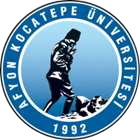 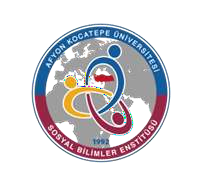 T.C.AFYON KOCATEPE ÜNİVERSİTESİ SOSYAL BİLİMLER ENSTİTÜSÜT.C.AFYON KOCATEPE ÜNİVERSİTESİ SOSYAL BİLİMLER ENSTİTÜSÜT.C.AFYON KOCATEPE ÜNİVERSİTESİ SOSYAL BİLİMLER ENSTİTÜSÜT.C.AFYON KOCATEPE ÜNİVERSİTESİ SOSYAL BİLİMLER ENSTİTÜSÜ2021-2022 EĞİTİM-ÖGRETİM YILI GÜZ YARIYILI ULUSLARARASI TİCARET VE FİNANSMAN ANABİLİM DALI YÜKSEK LİSNANS PROGRAMI HAFTALIK DERS PROGRAMI2021-2022 EĞİTİM-ÖGRETİM YILI GÜZ YARIYILI ULUSLARARASI TİCARET VE FİNANSMAN ANABİLİM DALI YÜKSEK LİSNANS PROGRAMI HAFTALIK DERS PROGRAMI2021-2022 EĞİTİM-ÖGRETİM YILI GÜZ YARIYILI ULUSLARARASI TİCARET VE FİNANSMAN ANABİLİM DALI YÜKSEK LİSNANS PROGRAMI HAFTALIK DERS PROGRAMI2021-2022 EĞİTİM-ÖGRETİM YILI GÜZ YARIYILI ULUSLARARASI TİCARET VE FİNANSMAN ANABİLİM DALI YÜKSEK LİSNANS PROGRAMI HAFTALIK DERS PROGRAMI2021-2022 EĞİTİM-ÖGRETİM YILI GÜZ YARIYILI ULUSLARARASI TİCARET VE FİNANSMAN ANABİLİM DALI YÜKSEK LİSNANS PROGRAMI HAFTALIK DERS PROGRAMI2021-2022 EĞİTİM-ÖGRETİM YILI GÜZ YARIYILI ULUSLARARASI TİCARET VE FİNANSMAN ANABİLİM DALI YÜKSEK LİSNANS PROGRAMI HAFTALIK DERS PROGRAMI2021-2022 EĞİTİM-ÖGRETİM YILI GÜZ YARIYILI ULUSLARARASI TİCARET VE FİNANSMAN ANABİLİM DALI YÜKSEK LİSNANS PROGRAMI HAFTALIK DERS PROGRAMI2021-2022 EĞİTİM-ÖGRETİM YILI GÜZ YARIYILI ULUSLARARASI TİCARET VE FİNANSMAN ANABİLİM DALI YÜKSEK LİSNANS PROGRAMI HAFTALIK DERS PROGRAMIGÜNLERGÜNLERGÜNLERGÜNLERGÜNLERGÜNLERGÜNLERGÜNLERSaatPazartesiPazartesiSalıÇarşambaPerşembePerşembeCuma08:30Bilimsel Araştırma YöntemleriDoç. Dr. Letife ÖZDEMİRBilimsel Araştırma YöntemleriDoç. Dr. Letife ÖZDEMİRUluslararası Tedarik Zincirive Lojistik YönetimiDoç.Dr. Fikret YAMAN09:30Bilimsel Araştırma YöntemleriDoç. Dr. Letife ÖZDEMİRBilimsel Araştırma YöntemleriDoç. Dr. Letife ÖZDEMİRUluslararası Tedarik Zincirive Lojistik YönetimiDoç.Dr. Fikret YAMAN10:30Bilimsel Araştırma YöntemleriDoç. Dr. Letife ÖZDEMİRBilimsel Araştırma YöntemleriDoç. Dr. Letife ÖZDEMİRUluslararası Tedarik Zincirive Lojistik YönetimiDoç.Dr. Fikret YAMANUluslararası Denetim StandartlarıProf. Dr. Veysel KULAKültürlerarası Tüketici DavranışıAraştırmalarıDr. Öğr. Üyesi Berfu İLTER11:30Uluslararası Denetim StandartlarıProf. Dr. Veysel KULAKültürlerarası Tüketici DavranışıAraştırmalarıDr. Öğr. Üyesi Berfu İLTER13:00Uluslararası Denetim StandartlarıProf. Dr. Veysel KULAKültürlerarası Tüketici DavranışıAraştırmalarıDr. Öğr. Üyesi Berfu İLTER14:00Oyun Teorisi ve Stratejik Ticaret PolitikasıDr. Öğr. Üyesi Bülent ALTAYFinansal Yönetimde Yeni YönelimlerProf. Dr. H. Rıza AŞIKOĞLUDavranışsal EkonomiDr. Öğr. Üyesi Adem BÖYÜKASLANDavranışsal EkonomiDr. Öğr. Üyesi Adem BÖYÜKASLAN15:00Oyun Teorisi ve Stratejik TicaretPolitikasıDr. Öğr. Üyesi Bülent ALTAYFinansal Yönetimde Yeni YönelimlerProf. Dr. H. Rıza AŞIKOĞLUDavranışsal EkonomiDr. Öğr. Üyesi Adem BÖYÜKASLANDavranışsal EkonomiDr. Öğr. Üyesi Adem BÖYÜKASLAN16:00Oyun Teorisi ve Stratejik TicaretPolitikasıDr. Öğr. Üyesi Bülent ALTAYFinansal Yönetimde Yeni YönelimlerProf. Dr. H. Rıza AŞIKOĞLUDavranışsal EkonomiDr. Öğr. Üyesi Adem BÖYÜKASLANDavranışsal EkonomiDr. Öğr. Üyesi Adem BÖYÜKASLAN17:0018:00